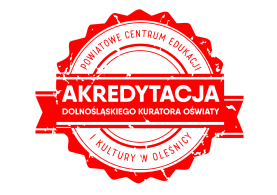 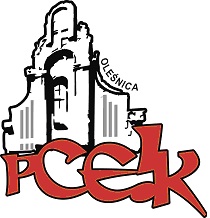 PCEiK.MDK.4390.17.2020                                                                                       Oleśnica, 18.11.2020 r.XVII  POWIATOWY  KONKURS  HISTORYCZNYII RZECZPOSPOLITA W LATACH 1918 – 1922dla  uczniów  szkół  podstawowych 17 marca 2021 r.ORGANIZATORPowiatowe Centrum Edukacji i Kultury w OleśnicyAutorka zadań konkursowych - Pani Agnieszka Rottau-Bracka – nauczycielka historii i WOSCELE:pogłębianie  i  rozwijanie  wiedzy  historycznej,wdrażanie   do    rozumienia   powiązań   między    przeszłością   i   teraźniejszością,budowanie   własnej    tożsamości    i    kształtowanie    systemu   wartości,rozwijanie  postaw  obywatelskich  i  patriotycznych, poczucia przynależności do wspólnoty regionalnej i narodowej,rozwijanie   umiejętności  samodzielnej    analizy    wybranego   problemu     historycznego,wdrażanie  do   korzystania   z   różnorodnych   źródeł   i   dodatkowej   literatury.ADRESACIUczniowie klas VI – VIII szkół podstawowych powiatu oleśnickiego.TERMIN I etap szkolny – 23. 02. 2021 r.II etap szkolny – 03.03.2021 r.etap powiatowy – 17. 03. 2021 r., godz. 10.00ZAKRES WIEDZY I UMIEJĘTNOŚCIPierwsze miesiące niepodległego państwa polskiego (ośrodki władzy na ziemiach polskich jesienią 1918 r., Piłsudski Tymczasowym Naczelnikiem Państwa Polskiego, rząd Jędrzeja Moraczewskiego, rząd Ignacego Paderewskiego, wybory do Sejmu i Senatu w styczniu 1919 r, , uchwalenie przez Sejm Małej Konstytucji )Walka o granice ( Powstanie wielkopolskie, walka dyplomatyczna Komitetu Narodowego Polskiego o granicę zachodnią, decyzje traktatu wersalskiego odnośnie Polski, sprawa Śląska Cieszyńskiego, plebiscyt na Warmii, Mazurach, Powiślu i Górnym Śląsku, przyłączenie Wilna i Litwy Środkowej)Powstania śląskie (przyczyny, przebieg, skutki)Wojna polsko bolszewicka 1918-1920 ( idea federacji Piłsudskiego i inkorporacji Dmowskiego, wyprawa na Kijów, kontrofensywa bolszewicka, bitwa warszawska, traktat ryski)Konstytucja marcowa 1921 r. ( główne założenia)Gabriel Narutowicz pierwszym Prezydentem II RP ( wybór, zabójstwo, pogrzeb)Ojcowie niepodległości (Józef Piłsudski, Roman Dmowski, Ignacy  Paderewski, Wincenty Witos, Wojciech Korfanty; ich życie i działalność w latach 1918-1922)W teście wykorzystane zostaną materiały źródłowe, ilustracje, mapy.WARUNKI  UCZESTNICTWA:Każda szkoła może zgłosić do 2 uczniów do etapu powiatowego.Uczestnikami   Konkursu   mogą być uczniowie klas VI-VIII  szkół podstawowych z terenu powiatu oleśnickiego.Warunkiem uczestnictwa jest przesłanie karty zgłoszeniowej na adres: pceik@pceik.pl                    do dnia 12 marca 2020 r.ZASADY ORGANIZACYJNE1.  I etap szkolnya.  Nauczyciele na podstawie własnych materiałów przeprowadzają I eliminacje szkolne      i  delegują najlepszych uczniów do eliminacji ogólnoszkolnych.2.  II etap szkolnyDyrektor szkoły powołuje Szkolną Komisję Konkursową, która przeprowadza eliminacje ogólnoszkolne na podstawie testu przesłanego przez organizatora. II etap szkolny odbędzie się 03 marca 2021 r.Szkolna Komisja Konkursowa może do etapu powiatowego zgłosić do  dwóch uczniów, którzy zdobyli najwyższą ilość punktów  w eliminacjach szkolnych.. Zgłoszenie należy przesłać na adres poczty organizatora: pceik@pceik.pl  na załączonej do regulaminu karcie zgłoszeniowej.3. Etap powiatowyFinał Konkursu odbędzie się na terenie Powiatowego Centrum Edukacji i Kultury w Oleśnicy       dnia 17 marca 2021 r. o godz. 10.00.Konkurs polegać będzie na rozwiązaniu testu składającego się z zadań otwartych i zamkniętych. Czas trwania testu – 60 min. Uczestnicy piszą test indywidualnie. Na wynik składają się punkty zdobyte za poprawnie udzielone odpowiedzi.Komisję Konkursową powołuje Dyrektor PCEiK.Spośród uczestników finału powiatowego Komisja wyłoni laureatów.NAGRODYTytuł laureata konkursu zostanie przyznany zdobywcom I, II i III miejsca wg ilości uzyskanych punktów.2.	Nagrody i dyplomy za  zajęte   miejsca    wg   obowiązującej   procedury   zostaną         wręczone w siedzibie PCEiK w dniu ogłoszenia wyników .POSTANOWIENIA KOŃCOWEUdział w konkursie każdego uczestnika jest bezpłatny, dobrowolny i oznacza przyjęcie w pełni niniejszego regulaminu.Szczegółowe zasady regulujące  przebieg konkursu określają następujące procedury dostępne na stronie www.pceik.pl w zakładce: Młodzieżowy Dom Kultury/dokumenty wewnętrzne/ procedury i regulaminy :-  Procedura organizacji konkursów przedmiotowych i artystycznych w PCEiK w Oleśnicy    - Procedura postępowania na wypadek podejrzenia zakażenia COVID-19 w Powiatowym        Centrum  Edukacji i Kultury w Oleśnicy.Osoby łamiące zasady określone w niniejszym regulaminie zostaną wykluczone z udziału w wyżej wspomnianym konkursie. Organizator może z przyczyn od niego niezależnych zmienić datę lub odwołać wydarzenie, o czym   poinformuje wszystkich zainteresowanych.ZAŁĄCZNIKI- karta zgłoszeniowa,- oświadczenie rodziców lub opiekunów prawnych dotyczące RODO (skan przesłany mailem na adres: pceik@pceik.pl), - zgoda rodziców na pomiar temperatury ciała dziecka (skan przesłany na adres: pceik@pceik.pl ).LITERATURA:Uczestnik korzysta z dostępnych źródeł, m.in.:Podręcznik do nauki historii,Dziurok, M. Gałęzowski, Ł. Kamiński , F. Musiał, Od niepodległości do niepodległości – Historia Polski 1918-1989 , rozdział I : II Rzeczpospolita, W-wa 2010, IPNPrzydatne strony internetowe:https://pl.wikipedia.org/wiki/Odzyskanie_niepodległości_przez_Polskę_w_1918_rokuhttps://pl.wikipedia.org/wiki/Kształtowanie_się_granic_II_Rzeczypospolitejhttps://pl.wikipedia.org/wiki/Wojna_polsko-bolszewicka	